MøteprotokollUnderskrift:Vi bekrefter med underskriftene våre at det som er ført i møteboka, er i samsvar med det som ble vedtatt på møtet.______________________	______________________	_____________________________________________	______________________	_____________________________________________	______________________	_______________________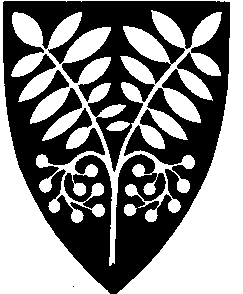 Saltdal kommuneUtvalg:KommunestyreMøtested:, MenighetssenteretDato:13.12.2017Tidspunkt:10:00Følgende faste medlemmer møtte:Følgende faste medlemmer møtte:Følgende faste medlemmer møtte:NavnFunksjonRepresentererRune BergLederSPWenche SkarheimNestlederAPTruls PaulsenMedlemAPKjell Magne JohansenMedlemAPLena Cathrin OlsenMedlemAPKim MietinenMedlemSPKjell KrügerMedlemKRFSverre BreivikMedlemSALTKurt Gunnar JohansenMedlemSALTBen-Remy MolidMedlemSALTRonny SortlandMedlemFRPLeif Børe SpørckMedlemFRPAnn Kristin LarsenMedlemFRPAnne Britt SlettengMedlemFRPSteinar MaarnesMedlemHOle BøhlerengenMedlemHTherese Madsen SimonsenMedlemHFinn-Obert BentsenMedlemAPFølgende medlemmer hadde meldt forfall:Følgende medlemmer hadde meldt forfall:Følgende medlemmer hadde meldt forfall:Følgende medlemmer hadde meldt forfall:Følgende medlemmer hadde meldt forfall:NavnFunksjonFunksjonRepresentererRepresentererSiv MosslethSiv MosslethMedlemMedlemSPEdda KapskarmoEdda KapskarmoMedlemMedlemSALTJan Werner JansenJan Werner JansenMedlemMedlemHFølgende varamedlemmer møtte:Følgende varamedlemmer møtte:Følgende varamedlemmer møtte:NavnMøtte forRepresentererTove BerreMerethe MartinsenSiv MosslethJann Werner JansenEdda KapskarmoSPHSaltdalslistaMerknaderFra administrasjonen møtte:Fra administrasjonen møtte:NavnStillingRonny SeljesethChristin KristensenRådmannOrganisasjonsrådgiver (avtroppende)